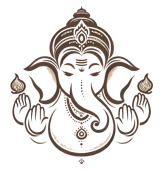 !! Shri Ganeshay Nahah !!BIODATAPersonal Information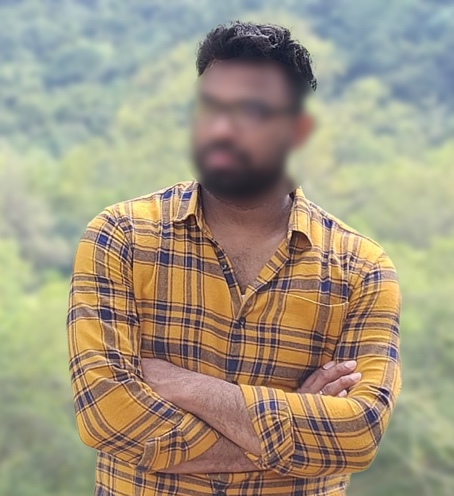 Full Name		: 	Uday Kumar AchantaDate of Birth		: 	15th May 1990Birth Time		: 	6:15 AMPlace of Birth		: 	HyderabadHeight			: 	5 Feet 8 InchesComplexion		: 	Fair/Medium/Brown
Mangalik Status	: 	Non MangalikAstrological DetailsRashi			: 	KanyaNakshatra		: 	Uttara PhalgunaGotra			: 	KashyapaEducation & CareerQualification		: 	MBA in FinanceOccupation		: 	Sales Manager at ABC Motors, HyderabadAnnual Income	: 	9.5 LakhsFamily DetailsFather’s Name		: 	Raghuram (Private Employees)
Mother’s Name	: 	Gayatri Devi (Home Maker)
Siblings			: 	One younger sister (Studying B.Tech)Address		: 	H No: 1XX-4, Tarnaka,
					Secunderabad, Telangana 500017.
Contact No		:	9452XXXX70Partner ExpectationsAge Range		: 	24 -29 YearsEducation		:  	Preferable graduate or higherOccupation		: 	OpenFamily Background	: 	A girl from a respected Hindu familyPersonal Values	: 	Seeking a caring and supporting partner with a mix of
	modern & traditional values.